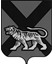 ТЕРРИТОРИАЛЬНАЯ ИЗБИРАТЕЛЬНАЯ КОМИССИЯ ХАНКАЙСКОГО РАЙОНАР Е Ш Е Н И Е29.12.2017 		                   с. Камень-Рыболов	                          № 79/294О работе территориальной  избирательной комиссии Ханкайского района за 2017 годВ соответствии со статьей 26 Федерального закона «Об основных гаран-тиях избирательных прав и права на участие в референдуме граждан Рос-сийской Федерации», статьей 27 Избирательного кодекса Приморского края, заслушав председателя территориальной избирательной комиссии Ханкайс-кого района О.В. Гурулеву, территориальная избирательная комиссия Хан-кайского района РЕШИЛА:         1. Утвердить отчет о работе территориальной избирательной комиссии Ханкайского района за 2017 год (прилагается).         2. Разместить настоящее решение на официальном сайте органов мест-ного самоуправления Ханкайского муниципального района в разделе «Тер-риториальная избирательная комиссия».Председатель комиссии                                                                    О.В. ГурулеваСекретарь комиссии                                                                         А.М. Иващенко                                                                            Приложение  к решению территориальной                                                                       избирательной комиссии                                                                      Ханкайского района                                                                       от 27.12.2017 № 79/294ОТЧЕТ
о работе территориальной избирательной комиссииХанкайского района за 2017 год        Основными направлениями деятельности комиссии в 2017 были:- оказание правовой, методической, информационной, организационно-технической помощи участковым избирательным комиссиям в подготовке и проведении дополнительных выборов депутата Думы;       - осуществление на территории Ханкайского муниципального района контроля за соблюдением избирательных прав и права на участие в референдуме граждан Российской Федерации при подготовке и проведению дополнительных выборов, рассмотрение жалоб на решения и действия (бездействие) участковых избирательных комиссий и их должностных лиц;- формирование и контроль за соблюдением законодательства Российской Федерации при дополнительном формировании резерва составов участковых избирательных комиссий и внесение изменений в составы участковых избирательных комиссий;- взаимодействие с местными отделениями политических партий в Ханкайском муниципальном районе по вопросам их участия в избирательных кампаниях, оказание методической и консультативной помощи политическим партиям в вопросах практического применения законодательства Российской Федерации о выборах, постановлений и иных нормативных актов Центральной избирательной комиссии Российской Федерации, решений Избирательной комиссии Приморского края;- взаимодействие с органами государственной власти и органами местного самоуправления по вопросам оказания содействия избирательным комиссиям в реализации их полномочий по подготовке и проведению дополнительных выборов, обеспечении прав отдельной категории граждан;- взаимодействие с правоохранительными органами по вопросам обеспечения законности и обеспечения общественного порядка в период подготовки и проведения дополнительных выборов;- контроль за осуществлением регистрации (учета) избирателей, участников референдума, составлением и уточнением списков избирателей на территории Ханкайского муниципального района;- участие в реализации Концепции обучения кадров избирательных комиссий и других участников избирательного (референдумного) процесса в Российской Федерации в 2016-2018 годах. Обучение составов участковых избирательных комиссий и граждан, зачисленных в резерв составов участковых избирательных комиссий по повышению правовой культуры избирателей, мониторингу и совершенствованию избирательных технологий в Российской Федерации;- взаимодействие со средствами массовой информации в целях обеспечения открытости и гласности избирательных процедур в Ханкайском муниципальном районе;- уточнение персональных данных членов участковых избирательных комиссий и лиц, зачисленных в резервы составов участковых избирательных комиссий;        - взаимодействие с органами местного самоуправления района в вопросах реализации избирательного законодательства на территории района;- обеспечение размещения на сайте Ханкайского района информации о деятельности территориальной избирательной комиссии Ханкайского района.За год было подготовлено и проведено 28 заседание, на котором были рассмотрены все запланированные вопросы и принято 112 решений. Все члены комиссии принимали активное участие в работе комиссии.        В период подготовки и проведения дополнительных выборов депутата Думы Ханкайского муниципального района пятого созыва по одномандатному избирательному округу № 10 комиссией и аппаратом ТИК оказывалась методическая и организационно-техническая помощь участковым комиссиям по оформлению решений, копированию документов и др.Было проведено 4 обучающих семинара для председателей, заместителей, секретарей участковых избирательных комиссий и операторов специального программного обеспечения для изготовления протоколов участковой комиссии об итогах голосования с машиночитаемым кодом, причем одно из обучений было проведено на местах, в помещениях комиссий, что дало возможность более детально обговорить все возможные ситуации, рассмотреть на примерах и обыграть их. Большую работу по обучению членов УИК провели по своим направлениям системный администратор ГАС «Выборы» Андреева Н.В. и ведущий специалист-эксперт аппарата ТИК С.Г. Свиридова.        В течение года комиссия осуществляла взаимодействие с местными отделениями политических партий в Ханкайском муниципальном районе по вопросам их участия в избирательных кампаниях, оказывала методическою  и консультативную помощи политическим партиям в вопросах практического применения законодательства Российской Федерации о выборах, постановлений и иных нормативных актов Центральной избирательной комиссии Российской Федерации, решений Избирательной комиссии Приморского края.По вопросам оказания содействия участковым избирательным комиссиям в реализации их полномочий по подготовке и проведению выборов, обеспечении прав отдельной категории граждан комиссией осуществлялось взаимодействие с органами государственной власти и органами местного самоуправления. По вопросам обеспечения законности и обеспечения общественного порядка в период подготовки и проведения дополнительных выборов депутата Думы Ханкайского муниципального района пятого созыва по одномандатному избирательному округу №10 комиссией осуществлялось взаимодействие с правоохранительными органами. Дежурство сотрудниками осуществлялось в течение 3 дней, замечаний к их работе от участковых комиссий не поступало. За 2017 год жалоб на решения и действия (бездействие) ТИК и участковых избирательных комиссий и их должностных лиц не поступало.В течение года проводилась работа по подбору и формированию дополнительного резерва участковых избирательных комиссий, по уточнению и приведению в соответствие сведений и персональных данных членов участковых избирательных комиссий и лиц, зачисленных в резерв, по внесению изменений в составы участковых избирательных комиссий и резерв, за год по данным вопросам было принято 22 решения.        Обучение составов участковых избирательных комиссий и граждан, зачисленных в резерв составов участковых избирательных комиссий по повышению правовой культуры избирателей, мониторингу и совершенствованию избирательных технологий в Российской Федерации было продолжено в 2017 году. Обучение проходило согласно плану, утвержденному решением ТИК от 06.03.2017  № 53/194. Обучение проходило в виде самостоятельной подготовки и семинаров, члены УИК и зачисленные в резерв изучали определенные темы, готовили свою тему и выступали с ней на семинарах в своих комиссиях. После изучения всех запланированных тем обучения члены участковых комиссий и зачисленные в резерв прошли тестирование. В тестировании приняли участие 252 человека: 175 членов УИК и 77 человек из резерва. Все члены ТИК прошли тестирование.В целях обеспечения открытости и гласности избирательных процедур в Ханкайском муниципальном районе ТИК осуществляет взаимодействие со средствами массовой информации. В 2017 году во время дополнительных выборы депутата  Думы Ханкайского муниципального района пятого созыва по одномандатному избирательному округу №10 в газете «Приморские зори» и (или) в сети Интернет на странице ТИК на сайте органов местного самоуправления Ханкайского муниципального района были размещены требуемые законодательством решения комиссии и итоги выборов.В 2017 году комиссией была продолжена работа по приему граждан, расписание приема размещено на информационном стенде, расположенном в здании Администрации района на втором этаже, и странице ТИК на официальном сайте органов местного самоуправления Ханкайского муниципального района. С 20 февраля по 20 марта в Ханкайском муниципальном районе территориальной избирательной комиссией совместно с Управлением народного образования проводились мероприятия, посвященные Дню молодого избирателя, согласно плану, утвержденному решением ТИК.В 14 школах района и филиале агропромышленного колледжа прошли  тематические классные часы, на которых ребята познакомились с основами избирательного права. Прошли встречи с председателями участковых избирательных комиссий, которые  рассказали ребятам о месте и роли участковых избирательных комиссий в системе избирательных комиссий в Российской Федерации, о прошедших в 2016 году выборах депутатов Государственной Думы Федерального Собрания Российской Федерации и Законодательного Собрания Приморского края. В школьных библиотеках были оформлены стенды и книжные выставки. 107 самых активных участников проводимых мероприятий были награждены Управлением народного образования и ТИК грамотами и благодарностями и памятными сувенирами.Все проводимые мероприятия были направлены на повышение уровня информированности учащихся по вопросам избирательного права, воспитания чувства гражданственности, патриотизма, долга.Активное участие в данных мероприятиях приняли члены ТИК Ханкайского района Гаркавец М.Н., Зубок Л.Г. и Ивченко М.Н., председатели и члены участковых комиссий избирательных участков: №2904 - Костенко Т.П. и Федорова Е.Б., №2906 - Храмылева С.И., №2907 - Федюченко И.А., №2910 - Бибик Л.М., №2912 - Романова Н.И. и Кияшко В.В., №2913 - Мельник В.О., №2915 - Денисова Г.И., № 2916 - Саломатина Л.В., №2917 - Маленко И.В., №2919 - Осадчая Л.В. и Теслина С.Н., №2924 - Меновщикова О.В. и Волкова Т.Б., №2925 - Бабинцева О.Ю., №2926 - Теплова А.А. и Тимощук Л.А..